Materials and methodsReleased kinetic models:                     (Korsmeyer-Peppas)                    (Higuchi) +Kt	         (Zero order) Where, Mt and M∞ denote, respectively, released drug levels at time t and an infinite time; K exhibits the release rate constant and n means the release exponent that shows the drug release mechanism.Table S1: Primer sequence used for quantitative RT-PCR gene expression 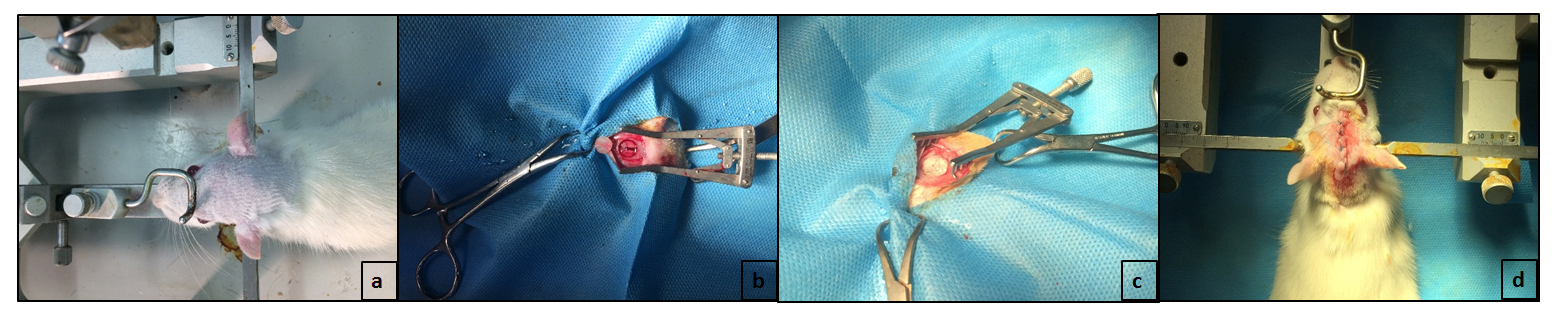 Figure S1. Implantation procedure of the scaffolds; (a) shaving and scrubbing the surgical site, (b) making a critical size defect (7 mm in diameter) by using a saline-cooled trephine drill, (c) filling the defect by prepared scaffold, (d) reclosing the periosteum and skin by suture. Micro-CT evaluationDue to the inhomogeneity of the generated new skull, it is difficult to calculate a relative value of new bone density when comparing with original bone. Therefore, in this study the relative density map was applied to investigate the SrR effects on new bone generation. Thus, the color map in the defect area is calculated by dividing the entire image by the mean value of skull intensity out of the defect. So, the yellow areas are over the mean skull density value and the blue ones are below this mean value (Fig. 5).Table S2. Histopathological scoring table	ResultsTable S3. modeled in vitro release kineticsGeneSequenceSequenceGeneForward (5ʹ→3ʹ)Reverse (5ʹ→3ʹ)HPRTCCTGGCGTCGTGATTAGTGTCAGTCCTGTCCATAATTAGTCCRUNX2GCCTTCAAGGTGGTAGCCCCGTTACCCGCCATGACAGTACollagen IAGCCAGCAGATCGAGAACATACACAGGTCTCACCGGTTTCALPATGTCTGGAACCGCACTGAACGCCTGGTAGTTGTTGTGAGCATAGNew Bone Formation(NB)LevelNo evidence of new bone formation0Formation of new bone up to 25% of defect area1Formation of new bone 25- 50% of defect area2Formation of new bone 50 - 75% of defect area3Formation of new bone more than 75% of defect area4Remnant Scaffold(RS)Levelresidual Scaffold more than 75%0residual Scaffold 50-75%1residual Scaffold 25-50%2residual scaffold less than 25%3No evidence of residual scaffold4Type of tissue components (TC)LevelNo tissue formation (only scaffold remained)0Mostly adipose tissue1Mostly fibrous tissue2Equal amount of fibrous and bone tissue3Mostly bone tissue4New Vascularization (NV)LevelNo new vessels1New vascular formation at the periphery of defect2New vascular formation at the center of defect3New vascular formation at the center and periphery of defect4Inflammatory Response (IR)Sever inflammatory response1Moderate inflammatory response2Mild inflammatory response3No evidence of inflammatory response4SampleZero orderZero orderFirst orderFirst orderHiguchiHiguchiKrosmeyer-PeppasKrosmeyer-PeppasSampleKR2KR2KR2nR2Gel/HNT-SrR0.3130.95610.00820.99796.3870.99950.41790.9999